KOP SURAT PERUSAHAANKONFIGURASI DATA TEKNIS DAN PERANGKATLayanan Sistem Komunikasi DataKonfigurasi sistem yang  dibangunBerikut salah satu contoh Konfigurasi dari Layanan Sistem Komunikasi Data:Tracking melalui satelit :IoT :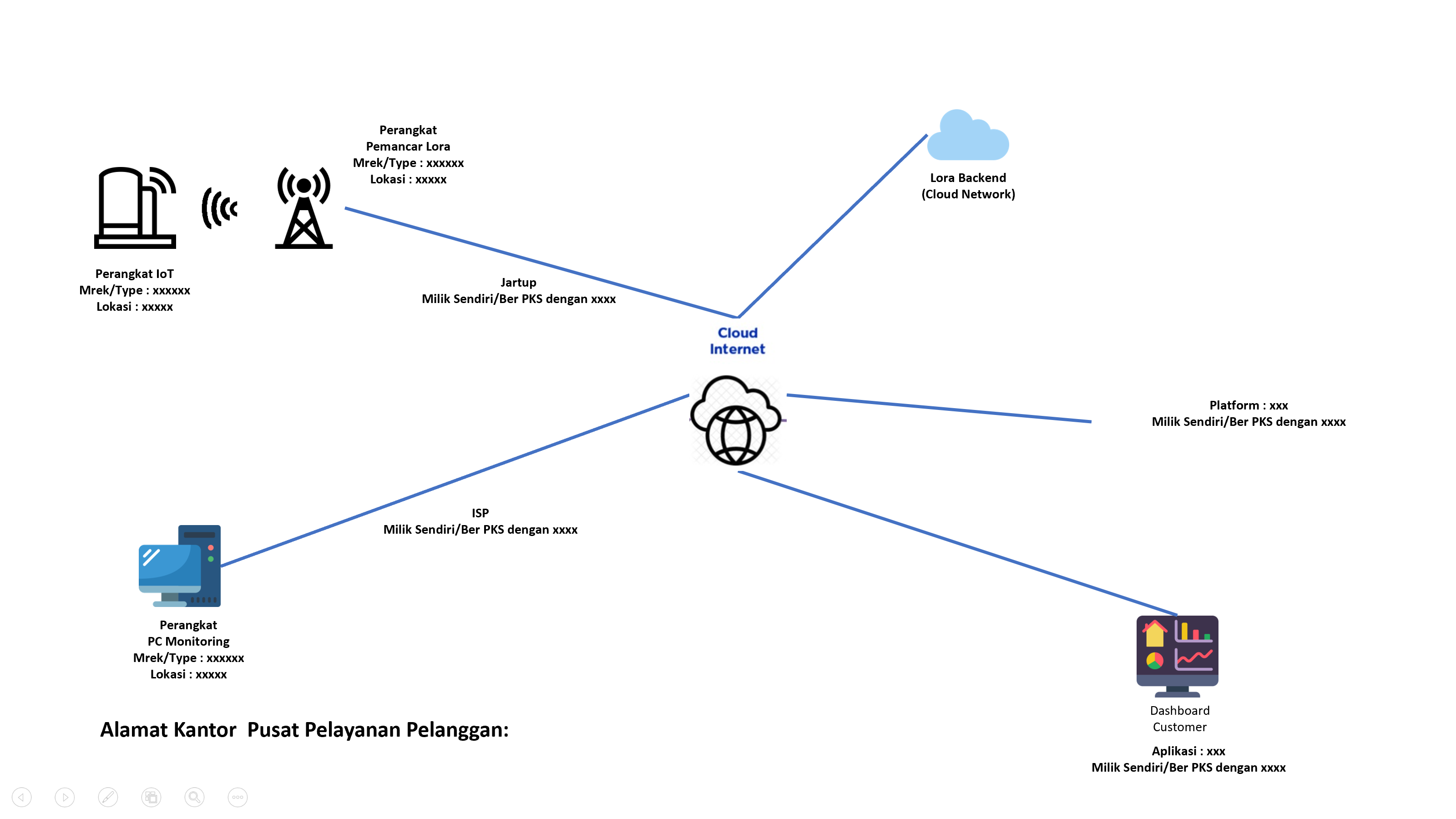   VPNAlamat PoP/Kantor Pusat Layanan Pelanggan :Alamat Dummy Client :Alamat NOC :Alamat Kolokasi :Alamat Instalasi Jaringan :Catatan :Contoh konfigurasi diatas harus dilengkapi dengan :Nama dan Merek/TypeMedia akses yang digunakan beserta penyedianya (FO/Wireless/Satelit dll)Telah memiliki Perjanjian Kerjasama dengan penyelenggara lain (Jasteldas/Jartaplok/Jartup/NAP/ISP dll) No.................................... Tanggal Terbit........................... Perihal............................................................................ Masa berlaku hingga............................ Dan/Atau Telah memiliki Izin Penyelenggaraan *(Jasteldas/Jartaplok/Jartup/NAP/ISP dll) No.................................... Tanggal Terbit...........................Dan/Atau Telah memiliki Landing Right (bila menggunakan Satelit Asing) No………………………………….Tanggal Terbit…………………………..Catatan : Perjanjian kerjasama dengan penyelenggara lainnyaCatatan terkait kerjasama akses ke Pengguna (end user):Dalam hal Penyelenggara Jasa Telekomunikasi Layanan Sistem Komunikasi Data menggunakan layanan penyelenggaraan Jasa Telekomunikasi Layanan Akses Internet (ISP), maka wajib ada PKS dengan Penyelenggara Jasa Telekomunikasi Layanan Akses Internet (ISP).Dalam hal Penyelenggara Jasa Telekomunikasi Layanan Sistem Komunikasi Data menggunakan jaringan bergerak seluler sebagai media akses ke Pengguna (end user), maka wajib ada PKS dengan Penyelenggara Jaringan Bergerak Seluler.Dalam hal memiliki izin penyelenggaraan Jasa Telekomunikasi Layanan Akses Internet (ISP)/Jaringan Bergerak Seluler dapat mengganti dengan nomor SK izin penyelenggaraan Jasa Telekomunikasi Layanan Akses Internet (ISP)/Jaringan Bergerak Seluler sendiri.Catatan terkait kerjasama penggunaan jaringan sebagai backbone/backhaul:PKS dengan Penyelenggara Jaringan Tetap Terutup apabila menggunakan jaringan tetap tertutup sebagai backbone/backhaul. Salinan Landing Right (bila menggunakan Satelit Asing).